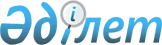 Ә.Р.Жақсыбековті Астана қаласының әкімі қызметіне тағайындау туралыҚазақстан Республикасы Президентінің 2014 жылғы 22 қазандағы № 935 Жарлығы

      Әділбек Рыскелдіұлы Жақсыбеков Астана қаласының әкімі болып тағайындалсын, ол Қазақстан Республикасының Мемлекеттік хатшысы қызметінен босатылсын.

 

 
					© 2012. Қазақстан Республикасы Әділет министрлігінің «Қазақстан Республикасының Заңнама және құқықтық ақпарат институты» ШЖҚ РМК
				      Қазақстан Республикасының

      ПрезидентіН.Назарбаев